Book nerd alert: 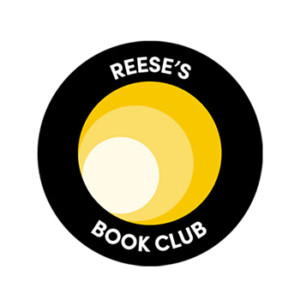 Reese Witherspoon’s Hello Sunshine Book Club Selections                                                       *Bold: Movie adaption or Hello Sunshine has bought the rights to make into a film 2021 July- “The Paper Palace” by Miranda Cowley Heller June- “Seven Days in June” by Tia Williams May- “The Last Thing He Told Me” by Laura Dave April- “Northern Spy” by Flynn Berry March- “Infinite Country” by Patricia Engel February- “The Sanatorium” by Sarah Pearse January- “Outlawed” by Anna North2020 December -  “The Chicken Sisters” by KJ Dell’Antonia November -  “Group” by Christine Tate October -  “His Only Wife” by Peace Adzo Medie September -  “The Last Story of Mina Lee” by Nancy Jooyoun Kim	August -  “Everything Inside” by Edwidge Danticat	June/July-  “I’m Still Here: Black Dignity In A World Made for Whiteness” by Austin Channing Brown	June/July-  “The Guest List” by Lucy Foley	May- “The Henna Artist” by Alka Joshi	April- “Untamed” by Glennon Doyle	March- “The Jetsetters” by Amanda Eyre Ward	February- “The Scent Keeper” by Erica Bauermeister	January-  “Such a Fun Age” by Kiley Reid2019 December- “Conviction” by Denise Mina	November- “A Giver of Stars” by JoJo Moyes	October- “Fair Play” by Eve Rodsky	September- “The Secrets We Kept” by Lara Prescott	August- “The Last House Guest” by Megan Miranda	July- “The Whisper Network” by Chandler Baker	June- “The Cactus” by Sarah Haywood	May- “From Scratch” by Tembi Locke	April- “The Night Tiger: by Yangsze Choo	March- “Daisy Jones and the Six” by Taylor Jenkins Reid	February- “The Proposal” by Jasmine Guillory 	January-  “The Library Book” by Susan Orlean2018 December- “One Day in December” by Josie Silver	November- “The Other Woman” by Sandie Jones	October- “This Is How It Always Is” by Laurie Frankel	September- “Where the Crawdads Sing” by Delia Owens	August- “Still Lives” by Maria Hummel  July- “Next Year in Havana” by Chanel Cleeton	June- “Something in the Water” by Chatherine Steadman	May- “You Think It, I’ll Say It” by Curtis Sittenfeld	April- “Happiness” by Heather Harpham	March- “Erotic Stories for Punjabi Widows” by Balli Kaur Jaswal	February – “The Light We Lost” by Jill Santopolo	January- “Braving the Wilderness” by Brene Brown2017 December- “The Last Mrs. Parrish” by Liv Constantine	November- “This Is the Story of a Happy Marriage” by Ann Patchett	October- “The Rules of Magic” by Alice Hoffman	September- “Little Fires Everywhere” by Celeste Ng	August- “The Lying Game” by Ruth Ware	July- “The Alice Network” by Kate Quinn	June- “Eleanor Oliphant is Completely Fine” by Gail HoneymanHello Sunshine  YA Book Selections2021  Late Summer- “The Downstairs Girl” by Stacey Lee  Early Summer- “Tokyo Ever After” by Emiko Jean  Spring- “Fire Keeper’s Daughter” by Angline Boulley  Winter- “You Have a Match” by Emma Lord2020	December – “The Light in Hidden Places” by Sharon Cameron November- “A Cuban Girl’s Guide to Tea and Tomorrow” by Laura Taylor Namey  October- “Fable” by Adrienne Young  September – “Furia” by Yamille Saied Mendez	August – “You Should See Me in a Crown” by Leah JohnsonRecommedations from her book club “Where the Lights Get In” by Kimberly Williams-Paisley  “Pretty Happy” by Kate Hudson	“The Story of a New Name” by Elna Ferrante	“The Testament of Mary” by Colm Toibin	“Wildflower” by Drew Barrymore	“Why Not Me?” by Mindy Kaling	“The Clasp” by Sloane Crosley	“Before the Fall” by Noah Hawley “The Girls” by Emma Cline	“Adulting: How to Become a Grown-up in 535 Easy(ish) Steps” by Kelly Williams Brown	“To Kill a Mockingbird” by Harper Lee	“The Wonder” by Emma Donoghue	“The Dry” by Jane Harper	“Brave Enough” by Cheryl Stayed	“Wild” by Cheryl Stayed “The Optimist’s Daughter” by Eudora Welty	“The Woman in Cabin 10” by Ruth Ware 	“Truly Madly Guilty” Liane Moriarty	“The Goldfinch” Donna Tartt	“A Wrinkle in Time” by Madelein L’Engle	“The Wisdom of Sundays” by Oprah Windfrey	“American Like Me: Reflections on Life Between Cultures” by America Ferrera “I’ve Got This Round: More Tales of Debauchery” by Mamrie Hart	“Luckiest Girl Alive” by Jessica Knoll	“Daring Great” by Brene Brown	“I’m Still Here: Black Dignity in a World Made for Whiteness” by Austin Channing Brown  “Me and White Supremacy” by Layla F. Saad “The Great Unlearn” by Rachel CargleHello Sunshine Production Company (Bought rights to film- Not dublicated from the other lists) “Gone Girl” by Gillian Flynn “Are You Sleeping” by Kathleen Barber (Renamed “Truth Be Told”) “Big Little lies” by Liane Moriarty “Little Fires Everywhere” by Celeste Ng “Barbie and Ruth” by Robin Gerber “Napkin Notes” by Garth Callaghan “The Outliers” Kimberly Mccreight “All Is Not Forgotten” Wendy Walker “Ashley’s War” by Gayle Tzemach Lemmon “Opening Belle” by Maureen Sherry “The Engagements” by J. Courtney Sullivan “In a Dark Dark Wood” by Ruth Ware “Second Life” by S. J. Watson “The Gilded Years” by Karin Tanabe (renamed “White Lie”) “The League of Wives” by Heath Hadage Lee